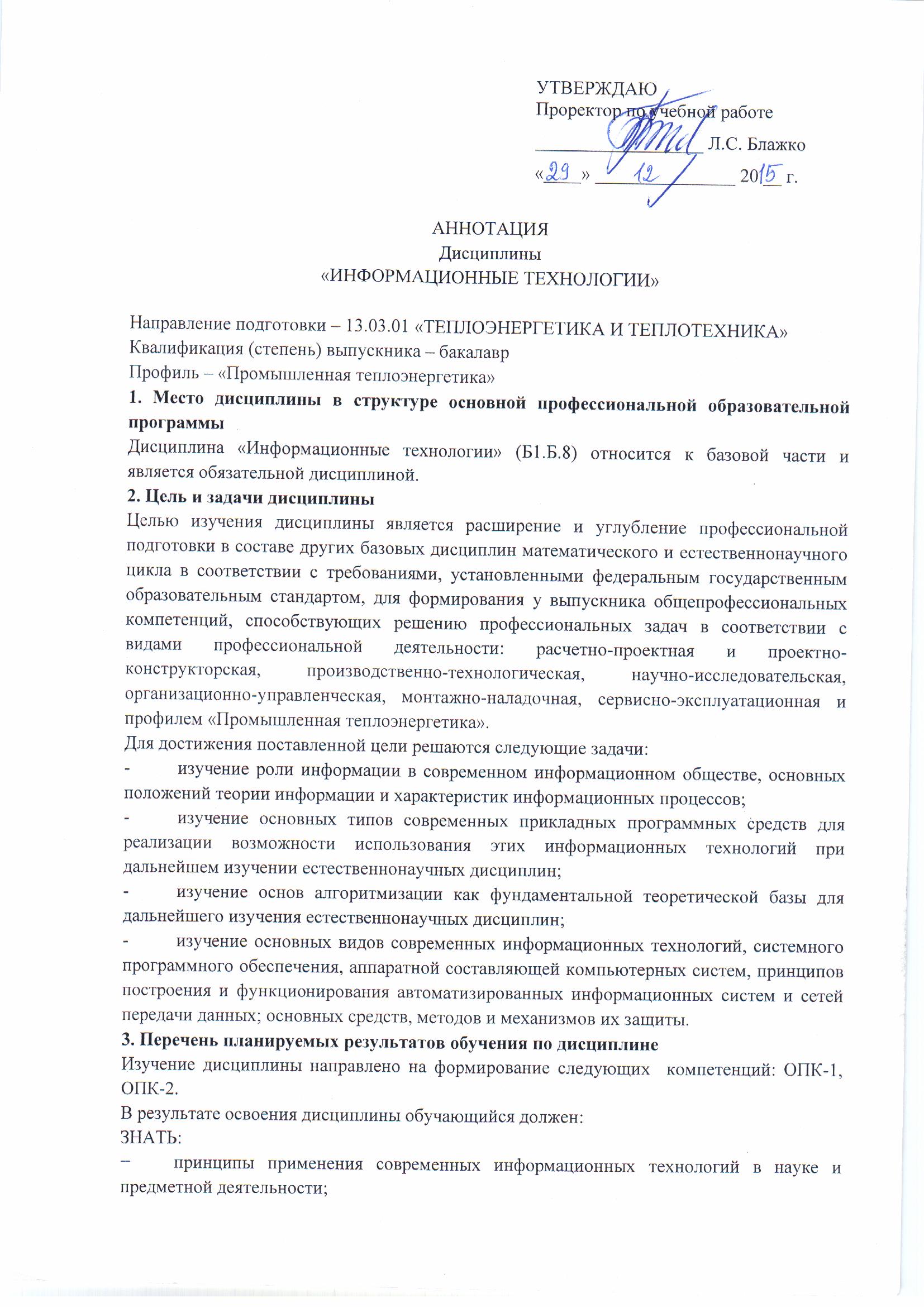 - основные принципы работы прикладных программных приложений для проведения математических расчетов, отображения результатов анализа, публикации результатов, поиска информации через Интернет, использования электронной почты;УМЕТЬ:−	использовать информационные технологии при изучении естественнонаучных дисциплин; −	анализировать результаты эксперимента с привлечением информационных технологий; −	работать на компьютере (знание операционной системы, использование основных математических программ, программ отображения результатов, публикации, поиска информации через Интернет, пользование электронной почтой); −	формировать и представлять полученные результаты в виде отчета с его публикацией (публичной защитой);ВЛАДЕТЬ:−	владеть методами поиска и обработки информации с применением современных информационных технологий; −	основными принципами и методами защиты информации при ее обработке в информационной системе.4. Содержание и структура дисциплиныОсновные понятия информационной технологииТехнические и программные средства реализации информационных процессовПрикладное программное обеспечениеОсновы алгоритмизацииОсновы сетевых технологийОсновы информационной безопасности5. Объем дисциплины и виды учебной работыДля очной формы обучения:Объем дисциплины – 4 зачетные единицы (144 час.), в том числе:лекции – 36 час.лабораторные работы – 18 час.самостоятельная работа – 45 час.контроль – 45 час.Форма контроля знаний – экзаменДля заочной формы обучения:Объем дисциплины – 4 зачетные единицы (144 час.), в том числе:лекции – 8 час.практические занятия – 2 час.лабораторные работы – 2 час.самостоятельная работа – 123 час.контроль – 9 час.Форма контроля знаний – экзамен, контрольная работа